Lee la siguiente selección de “En una tempestad” y estudia la obra de arte, Wanderer above the Sea of Fog (1818) by Caspar D. Friedrich. Luego compara el tema de la exaltación del individuo en las dos obras en relación al periodo del Romanticismo. Tienes 15 minutos para responder. ¿Qué rumor? ¿Es la lluvia…? Desatada cae a torrentes, oscurece el mundo, y todo es confusión, horror profundo. Cielo, nubes, colinas, caro bosque, ¿Dó estáis…? Os busco en vano: Desaparecisteis… La tormenta umbría en los aires revuelve un océano que todo lo sepulta… Al fin, mundo fatal, nos separamos: El huracán y yo solos estamos. ¡Sublime tempestad! ¡Cómo en tu seno de tu solemne inspiración henchido, al mundo vil y miserable olvido, y alzo la frente, de delicia lleno! ¿Dó está el alma cobarde que teme tu rugir…? Yo en ti me elevo al trono del Señor; oigo en las nubes el eco de su voz; siento a la tierra escucharle y temblar. Ferviente lloro desciende por mis pálidas mejillas, y su alta majestad trémulo adoro. ______________________________________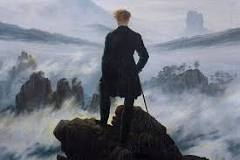 